Тема: Игрушки с подвижными деталямиЗадание: 1. Рассмотри в сети Интернет «Игрушки с подвижными деталями из картона для дошколят».2.Выбери игрушку для практической работы.Какие материалы и инструменты нам понадобятся?Для создания игрушек понадобится картон и цветная бумага. В некоторых случаях можно также использовать плотную бумагу (ватман) с последующим раскрашиванием и бархатную бумагу.Для оклеивания деталей игрушек и их элементов лучше использовать клей ПВА, а подвижные соединения выполняются с помощью проволочных петелек (спиралек), продетых через сквозные отверстия.В некоторых игрушках детали приводятся в движение с помощью прочных нитей, протянутых между подвижными деталями с обратной стороны игрушки.Необходимые для работы инструменты: ножницы, шило, игла.Выполнение петелек для крепления деталей: отрезаем кусочек тонкой проволоки длиной 5-6 см, делаем несколько витков проволокой вокруг стержня от шариковой ручки или тонкого длинного гвоздя, продеваем прямой конец проволоки сквозь соединительные отверстия игрушки, повторяем операцию с витками проволоки, тем самым соединяем детали между собой. Важно не сжать детали между собой слишком сильно, они станут малоподвижными.Можно соединить детали с помощью пустого стержня от шариковой ручки, вставив его в проколотые шилом отверстия, отрезав лишнее ножницами, а концы с обеих сторон расплавить горячим ножом.Самостоятельная работа:Задание: 1.Выполнение игрушки с подвижными деталями.Цели: 1) Уметь изображать необходимые части игрушки в стилизованном виде. 2) Знать последовательность выполнения игрушки с подвижными деталями.Методические рекомендации по самостоятельной работе: 1. Нарисуйте игрушку в натуральную величину. 2. Подберите  цветную бумагу для всех деталей игрушки. 3.Разрежьте все детали. 4. Каждую деталь переведите на картон и на цветную бумагу.5.Приклейте цветные детали на картон.6.Соедините детали проволокой, пуговицами или нитками.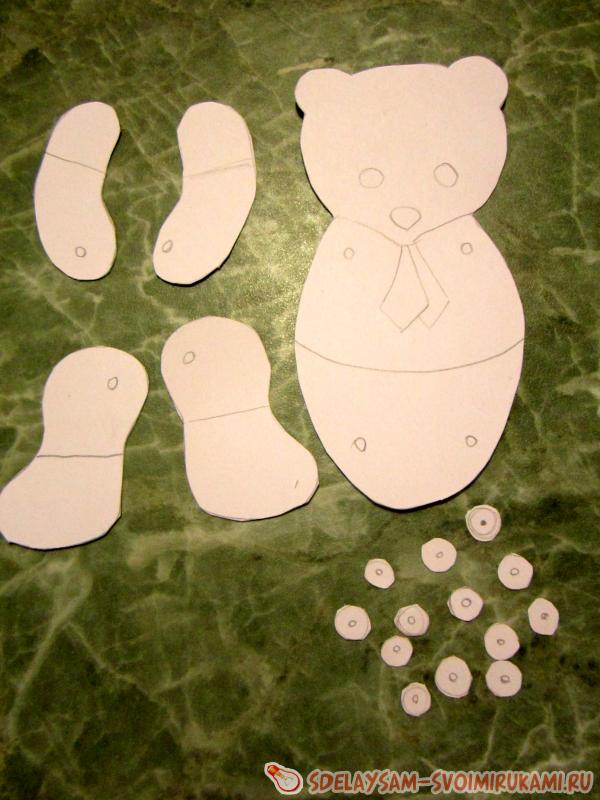 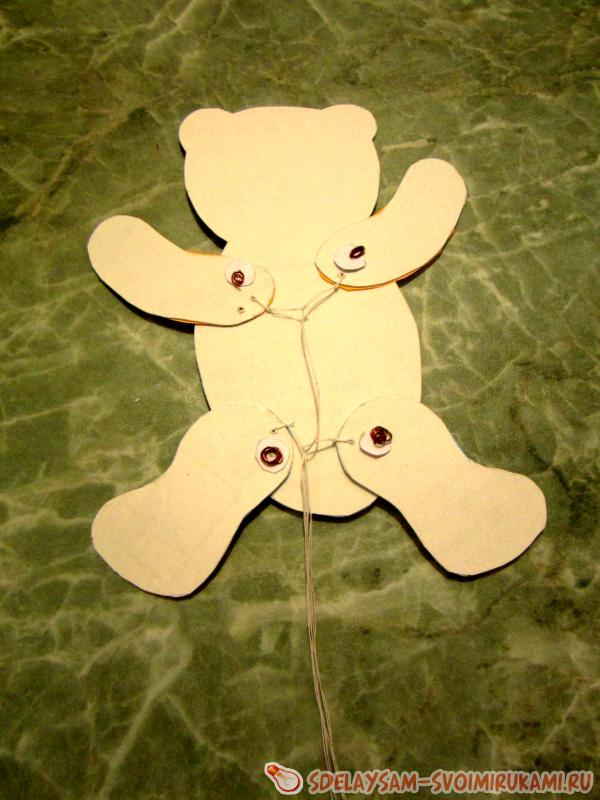 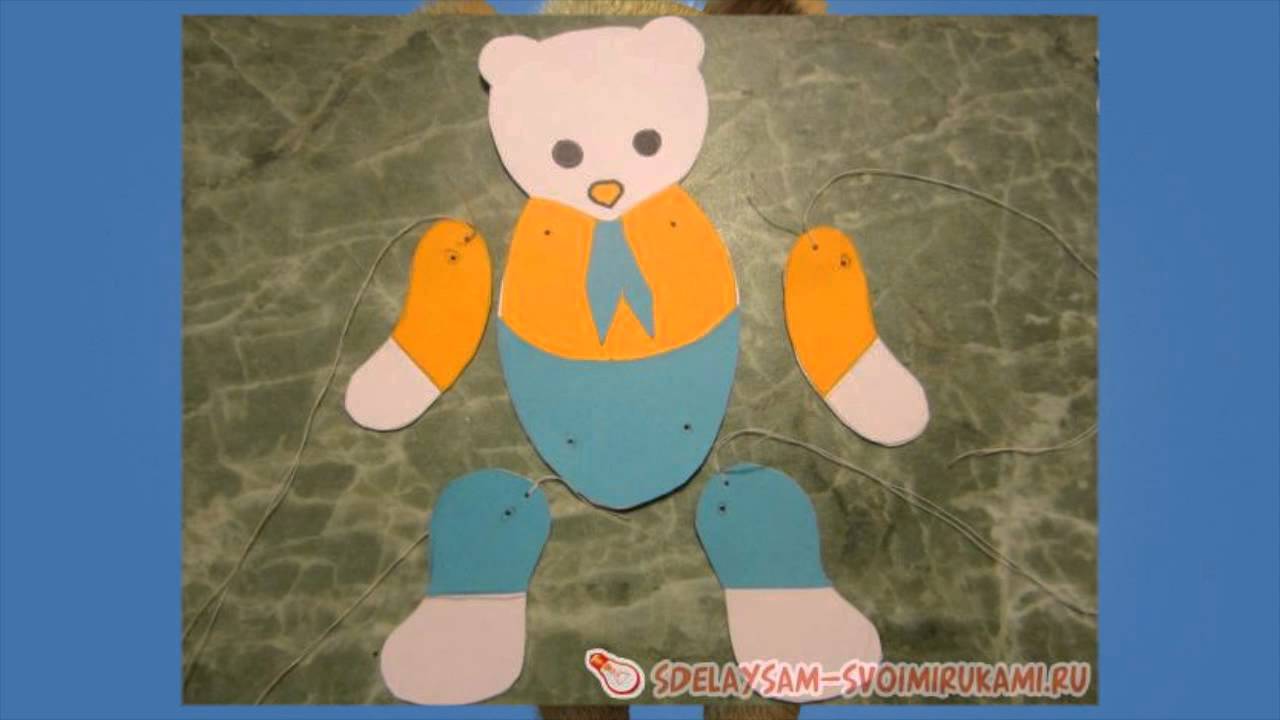 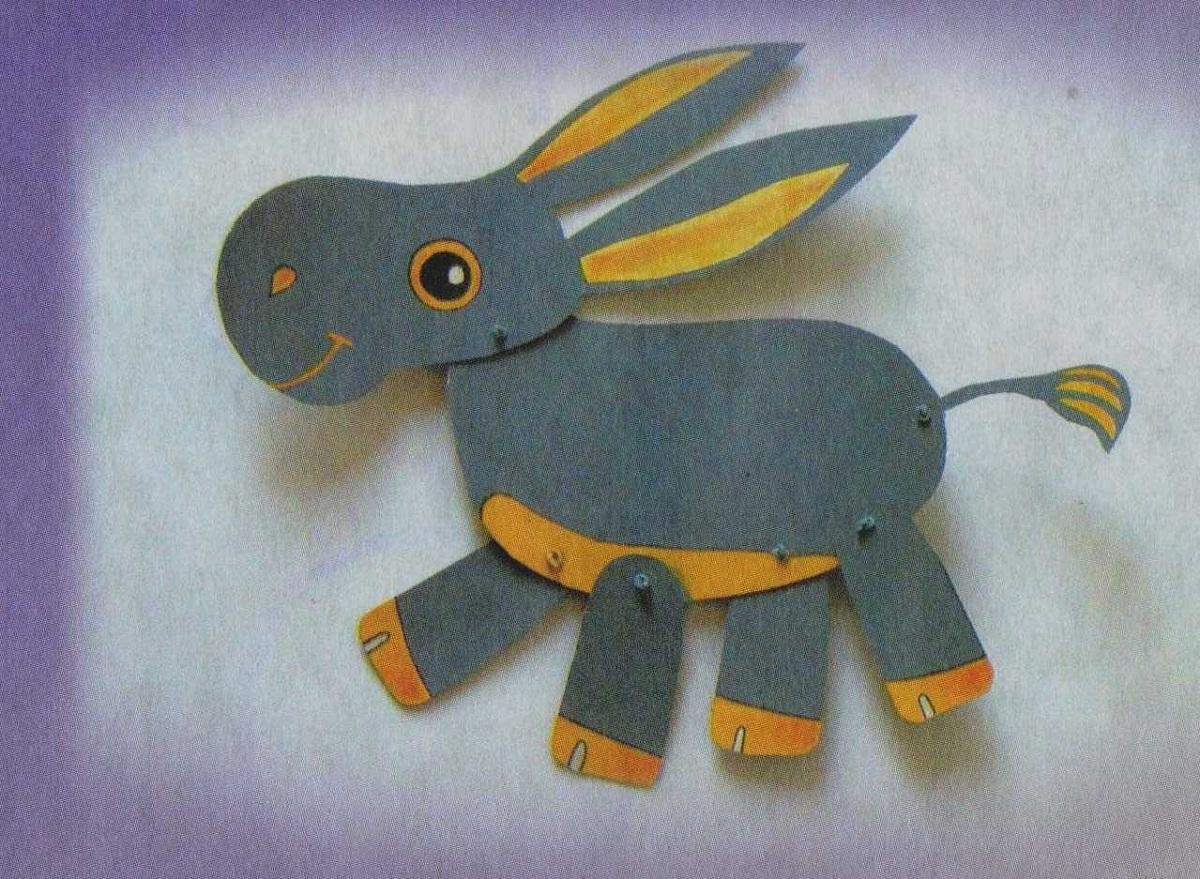 